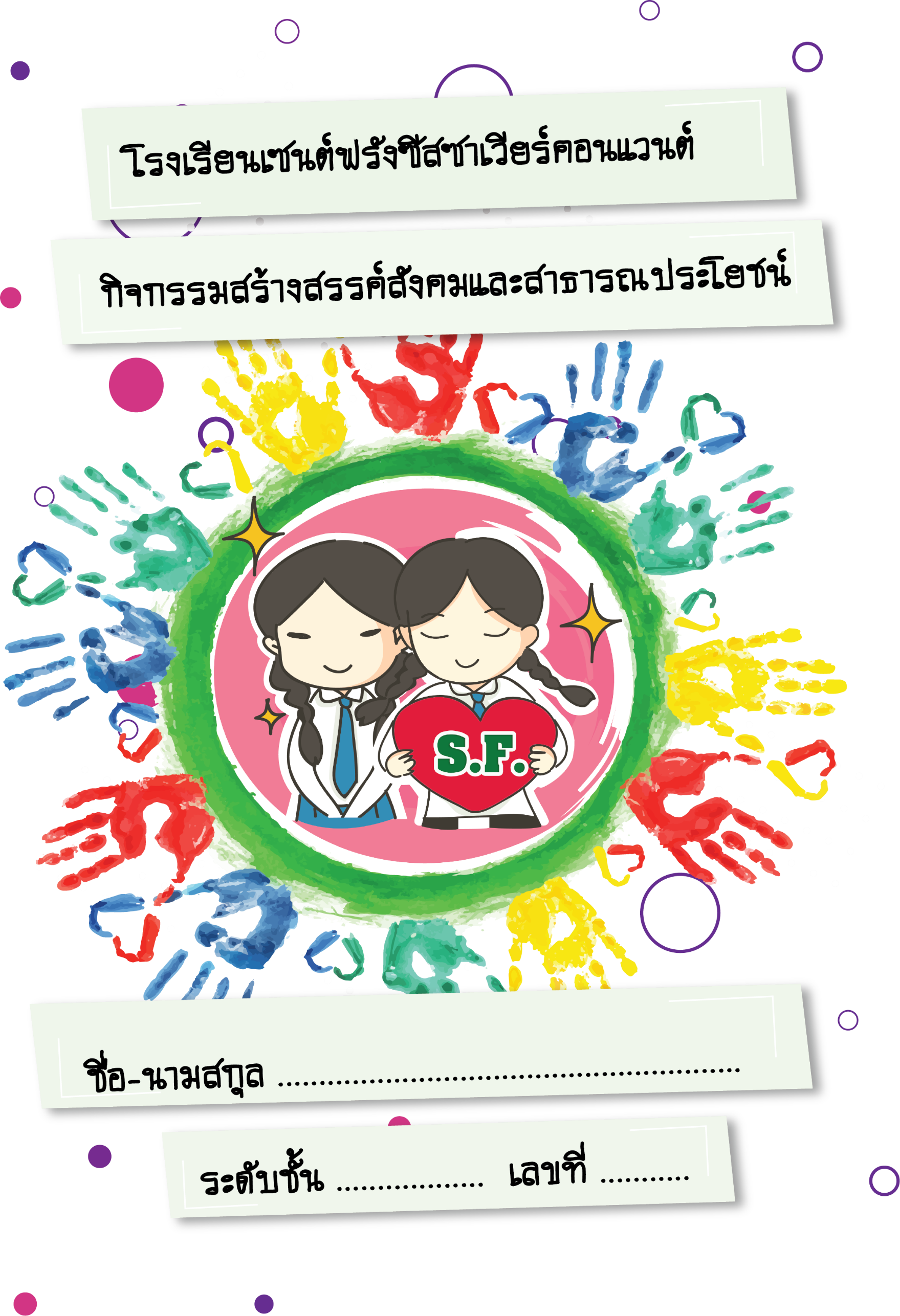 แนวปฏิบัติเรื่อง กิจกรรมสร้างสรรค์สังคมและสาธารณประโยชน์โรงเรียนเซนต์ฟรังซีสซาเวียร์คอนแวนต์ปีการศึกษา 2562        หลักสูตรการศึกษาขั้นพื้นฐาน พุทธศักราช 2551 กําหนดว่า นักเรียนต้องปฏิบัติกิจกรรมสร้างสรรค์สังคมและสาธารณประโยชน์ให้กับโรงเรียน ชุมชนและสังคม กิจกรรมสร้างสรรค์สังคมและสาธารณประโยชน์เป็นกิจกรรมที่ต้องส่งเสริมให้นักเรียนสามารถพัฒนาตนเองตามธรรมชาติและเต็มตามศักยภาพ  โดยคำนึงถึง ความแตกต่างระหว่างบุคคล และพัฒนาการทางสมอง เน้นให้ความสำคัญทั้งความรู้ และคุณธรรมจริยธรรม จัดกิจกรรมโดยให้นักเรียนคิดสร้างสรรค์ออกแบบกิจกรรมเพื่อสาธารณประโยชน์และบูรณาการกับ 8 กลุ่มสาระการเรียนรู้อย่างหลากหลายรูปแบบ เพื่อแสดงถึงความรับผิดชอบต่อสังคมในลักษณะจิตอาสา โรงเรียนเซนต์ฟรังซีสซาเวียร์คอนแวนต์ได้กำหนดวัตถุประสงค์และแนวปฏิบัติกิจกรรมสร้างสรรค์สังคมและสาธารณประโยชน์ ดังนี้ วัตถุประสงค์ เพื่อให้นักเรียนมีจิตสาธารณะและใช้เวลาว่างบำเพ็ญตนให้เป็นประโยชน์ต่อครอบครัว โรงเรียน ชุมชน สังคม และประเทศชาติ เพื่อให้นักเรียนพัฒนาศักยภาพในการจัดกิจกรรมสร้างสรรค์สังคมและสาธารณประโยชน์อย่างมีประสิทธิภาพ และเกิดความคิดริเริ่มสร้างสรรค์ ในการลงมือปฏิบัติกิจกรรมเพื่อสังคมและสาธารณประโยชน์ตามความถนัดและความสนใจในลักษณะอาสาสมัครเพื่อปลูกฝังให้นักเรียนมีจิตอาสาปฏิบัติกิจกรรมสร้างสรรค์สังคมและสาธารณประโยชน์จนเกิดคุณธรรมจริยธรรมตามจิตตารมณ์ของคณะภคินีเซนต์ปอล เดอ ชาร์ตร และคุณลักษณะอันพึงประสงค์ของโรงเรียนแนวทางการจัดกิจกรรม การจัดกิจกรรมเพื่อสังคมและสาธารณประโยชน์ เป็นกระบวนการจัดกิจกรรมในลักษณะกิจกรรมบำเพ็ญประโยชน์ กิจกรรมอาสาพัฒนา หรือกิจกรรมสร้างสรรค์สังคม โดยนักเรียนดำเนินการด้วยตนเองในลักษณะอาสาสมัคร เพื่อแสดงถึงความรับผิดชอบ ความดีงาม ความเสียสละต่อสังคม และมีจิตสาธารณะ      ทั้งนี้นักเรียนสามารถเลือกจัดกิจกรรม หรือเข้าร่วมกิจกรรมได้ ดังนี้จัดกิจกรรมภายในโรงเรียน  เป็นกิจกรรมที่นักเรียนและครูที่ปรึกษากิจกรรมร่วมกันวางแผนปฏิบัติกิจกรรมจิตอาสาในวิถีชีวิตของชั้นเรียนและโรงเรียนจนเกิดเป็นนิสัยในการสมัครใจทำงานต่าง ๆ    เพื่อประโยชน์ของส่วนรวม ซึ่งงานเหล่านี้จะขยายขอบเขตจากใกล้ตัวไปสู่สังคมที่อยู่ภายนอกได้จัดกิจกรรมภายนอกโรงเรียน เป็นกิจกรรมที่นักเรียนได้รับการสนับสนุนให้ทำกิจกรรมด้วย       ความสมัครใจที่เป็นประโยชน์แก่ชุมชนและสังคม โดยร่วมกับหน่วยงานภายนอกทั้งนี้แนวการจัดกิจกรรมเพื่อสังคมและสาธารณประโยชน์ มีแนวการจัด ดังนี้จัดกิจกรรมในลักษณะบูรณาการใน 8 กลุ่มสาระการเรียนรู้ โดยนักเรียนสามารถจัดกิจกรรมหรือ  เข้าร่วมกิจกรรมตามองค์ความรู้ที่ได้จากการเรียนรู้ของแต่กลุ่มสาระการเรียนรู้ตามความเหมาะสมจัดกิจกรรมลักษณะโครงการ/โครงงาน/กิจกรรม หมายถึง กิจกรรมที่นักเรียนนำเสนอการจัดกิจกรรมต่อโรงเรียน เพื่อขอความเห็นชอบในการจัดทำโครงการหรือโครงงาน หรือกิจกรรม ซึ่งมีระยะเวลาเริ่มต้นและสิ้นสุดที่ชัดเจนจัดกิจกรรมร่วมกับองค์กรอื่น หมายถึง กิจกรรมที่นักเรียนอาสาสมัครเข้าร่วมกิจกรรม กับหน่วยงานหรือองค์กรอื่น ๆ ที่จัดกิจกรรมในลักษณะเพื่อสังคมและสาธารณประโยชน์ โดยนักเรียนสามารถ   เข้าร่วมกิจกรรมได้ตามที่นักเรียนถนัดหรือสนใจแนวการบันทึกการปฏิบัติกิจกรรมของนักเรียนนักเรียนดาวน์โหลดไฟล์ “กิจกรรมเพื่อสังคมและสาธารณประโยชน์”นักเรียนอ่านทำความเข้าใจ และบันทึกข้อมูลส่วนตัว กิจกรรมที่ทำ สถานที่ และวันเวลาที่เข้าร่วมกิจกรรมนักเรียนแสดงภาพถ่ายของนักเรียนขณะเข้าร่วมกิจกรรมในแบบบันทึกกิจกรรม โดยไม่จำกัดรูปแบบ สามารถนำเสนอได้หลากหลายตามความคิดสร้างสรรค์ของนักเรียนเองนักเรียนบันทึกความรู้สึก ความประทับใจ ประโยชน์หรือสิ่งที่นักเรียนได้รับจากการทำกิจกรรมให้มีผู้รับรองในการปฏิบัติกิจกรรม แสดงความคิดเห็นและลงลายมือชื่อเป็นหลักฐานว่านักเรียนได้เข้าร่วมกิจกรรมนั้นๆ จริงนักเรียนบันทึกข้อมูลสรุปภาพรวมลงใน “แบบสรุปภาพรวมการปฏิบัติกิจกรรมสร้างสรรค์สังคมและสาธารณประโยชน์” เพื่อสรุปจำนวนชั่วโมงในการร่วมกิจกรรมในปีการศึกษานั้นนักเรียนส่งเล่มบันทึกกิจกรรมกับครูประจำชั้นให้เรียบร้อย โดยมีจำนวนชั่วโมงไม่น้อยกว่าที่โรงเรียนกำหนด ภายในเดือนกุมภาพันธ์ ก่อนสอบปลายภาคเรียนที่ 2การประเมินกิจกรรมนักเรียนปฏิบัติกิจกรรมเพื่อสังคม และสาธารณประโยชน์โดยมีจำนวนชั่วโมงครบตามที่กำหนดนักเรียนส่งเล่มบันทึกสรุปการทำกิจกรรมสร้างสรรค์สังคมและสาธารณประโยชน์ตามเวลาที่กำหนดครูประจำชั้นสรุปผลการประเมินกิจกรรมในชั้นเรียนของตนเอง โดยระบุจำนวนชั่วโมง ลงในใบรายชื่อนักเรียน และส่งให้ครูที่รับผิดชอบกิจกรรมสร้างสรรค์สังคมและสาธารณประโยชน์ ครูที่รับผิดชอบกิจกรรมสร้างสรรค์สังคมและสาธารณประโยชน์ รวบรวมผลระดับโรงเรียน ส่งงานวัดผลและประเมินผลเกณฑ์การผ่านกิจกรรมนักเรียนต้องเข้าร่วมกิจกรรมให้ครบตามกรอบเวลาในโครงสร้างของหลักสูตรสถานศึกษา ดังนี้ การประเมินผล  จะมีผลการประเมิน เป็น “ผ่าน” และ “ไม่ผ่าน” ดังนี้ ผ่าน หมายถึง นักเรียนเข้าร่วมกิจกรรมครบตามเวลา ปฏิบัติกิจกรรม และมีผลงาน/ชิ้นงาน/คุณลักษณะตามเกณฑ์ที่กำหนด ไม่ผ่าน หมายถึง นักเรียนเข้าร่วมกิจกรรมไม่ครบตามเวลา ปฏิบัติกิจกรรม หรือมีผลงาน/ชิ้นงาน/คุณลักษณะไม่เป็นไปตามเกณฑ์ที่กำหนด ในกรณีที่นักเรียนไม่ผ่าน ครูประจำชั้นต้องให้นักเรียนซ่อมเสริมการทำกิจกรรมให้ครบตามเกณฑ์ ที่กำหนดแบบสรุปภาพรวมการปฏิบัติกิจกรรมสร้างสรรค์สังคมและสาธารณประโยชน์		ปีการศึกษา 2562ตอนที่ 1 ให้นักเรียนลงรายละเอียดการปฏิบัติกิจกรรมสร้างสรรค์สังคมและสาธารณประโยชน์ของนักเรียนตามความเป็นจริงสรุป ในปีการศึกษานี้ ได้เข้าร่วมกิจกรรมสร้างสรรค์สังคมและสาธารณประโยชน์ทั้งภายในและภายนอกโรงเรียน เป็นจำนวน .....................ชั่วโมงตอนที่ 2 ให้นักเรียนสรุปความรู้สึก/ประโยชน์ที่ได้รับในภาพรวมจากการทำกิจกรรมสร้างสรรค์สังคมและสาธารณประโยชน์ในปีการศึกษานี้................................................................................................................................................................................................................................................................................................................................................................................................................................................................................................................................................................................................................................................................................................................................................................................................................................................................................................................................................................................................................................................................................................................................................................................................................................................................................................................................................................................................................................................ ............................................................................................................................................................................................................................................................................................................................................................ลงชื่อ...........................................................................นักเรียน ลงชื่อ........................................................................ผู้ปกครองลงชื่อ ..................................................................ครูประจำชั้นความคิดเห็นของผู้ปกครอง (ถ้ามี)............................................................................................................................................................................................................................................................................................................................................................ความคิดเห็นของครู (ถ้ามี)............................................................................................................................................................................................................................................................................................................................................................ภาคผนวกแบบบันทึกกิจกรรมเพื่อสังคมและสาธารณประโยชน์ในแต่ละครั้งจดหมายขอเข้าทำกิจกรรมเพื่อสังคมและสาธารณประโยชน์ (ถ้ามี)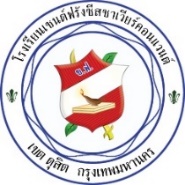 แบบบันทึกกิจกรรมเพื่อสังคมและสาธารณประโยชน์ปีการศึกษา..........................ชื่อ-สกุล........................................................................................................ชั้น...........................เลขที่..................กิจกรรมที่ทำ ..........................................................................................................................................................สถานที่....................................................................................................................................................................วัน เดือน ปีที่ทำกิจกรรม .....................................................เริ่มเวลา...................................น.  รวม.............ชั่วโมงความประทับใจ/ประโยชน์ที่ได้รับ................................................................................................................................................................................................................................................................................................................................................................................................................................................................................................................................................................................................................................................................................................................................................................................................................................................................................................................................................................................................................................................................................................................................................................................................................................................................................................................................................................................................................................................................................................................................................................		ลงชื่อ.................................................................ผู้ทำกิจกรรมความคิดเห็นของผู้รับรองในการปฏิบัติกิจกรรม ....................................................................................................................................................................................................................................................................................................................................................................................................................................................................................................................................................................................					              ลงชื่อ.........................................................................ผู้รับรอง						        (..................................................................................)						    ตำแหน่ง (ถ้ามี).......................................................................							กิจกรรมสร้างสรรค์สังคมและสาธารณประโยชน์ประถมศึกษาประถมศึกษาประถมศึกษาประถมศึกษาประถมศึกษาประถมศึกษามัธยมต้นมัธยมต้นมัธยมต้นมัธยมปลายมัธยมปลายมัธยมปลายกิจกรรมสร้างสรรค์สังคมและสาธารณประโยชน์ป.1ป.2ป.3ป.4ป.5ป.6ม.1ม.2ม.3ม.4ม.5ม.6ภายในโรงรียน10ชม.10ชม.10ชม.10ชม.10ชม.10ชม.15ชม.15ชม.8ชม.10ชม.10ชม.10ชม.ภายนอกโรงเรียน7ชม.10ชม.10ชม.10ชม.วัน เดือน ปีรายการ/กิจกรรมที่ปฏิบัติสถานที่จำนวนชั่วโมงรวมรวมรวม